9.7inch e-Paper HATNote9.7inch e-Paper is big size screen, the glass panel and FPC is fragile, please be careful when use it for developing. we recommend you to reinforce the FPC with scotch tape when developing. Please connect all the cables before powering the device, the device cannot support hot-plug.Introduction9.7inch E-Ink display HAT for Raspberry Pi, 1200×825 resolution, 16 gray scale, USB/SPI/I80/I2C interfaceFeaturesNo backlight, keeps displaying last content for a long time even when power downLow power consumption, basically power is only required for refreshingCompatible with Raspberry Pi Zero/Zero W/Zero WH/2B/3B/3B+USB/SPI/I80/I2C interface, for connecting with host boards like Raspberry Pi/Nucleo, etc.Comes with development resources and manual (examples for Raspberry Pi/STM32)SpecificationsOperating voltage: 5VInterface: USB/SPI/I80/I2COutline dimension: 218.8mm × 156.425mm × 1.15mmDisplay size: 202.8mm × 139.425mmDot pitch: 0.169 × 0.169Resolution: 1200 × 825Display color: black, whiteGray scale: 2-16 (1-4 bit)Full refresh time: <1sTotal refresh power: 0.6W(typ.)Total standby power: 0.3W(typ.)Viewing angle: >170°Working principleThis product is an E-paper device adopting the image display technology of Microencapsulated Electrophoretic Display, MED. The initial approach is to create tiny spheres, in which the charged color pigments are suspending in the transparent oil and would move depending on the electronic charge. The E-paper screen display patterns by reflecting the ambient light, so it has no background light requirement.Under ambient light, the E-paper screen still has high visibility with a wide viewing angle of 180 degrees. It is the ideal choice for E-reading.(Note that the e-Paper cannot support updating directly under sunlight)How to useWorking with Windows PCConnect 9.7inch e-paper to IT8951 driver board as below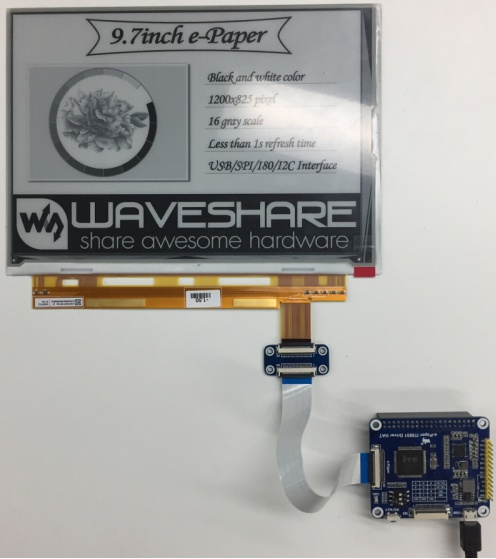 Connect driver board to PC by USB cableDownload and open test software E-LINK-TCON-DEMOClick connect as below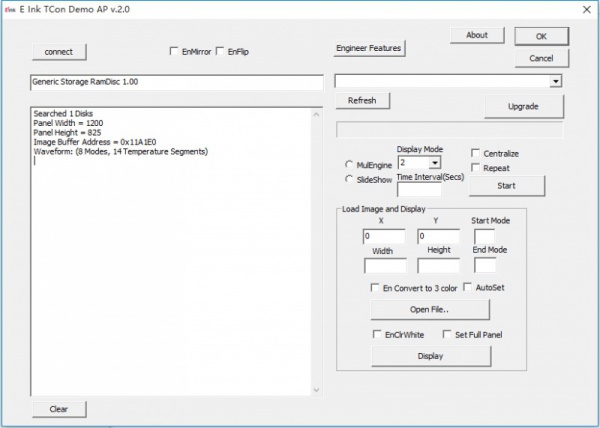 Check option "AutoSet", then click "Open File" to open one picture for display. Browse diagram will be opened, and you should click "OK"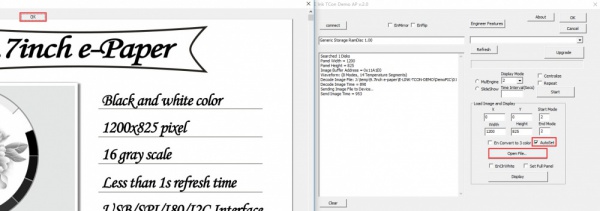 Click "display" to refresh the picture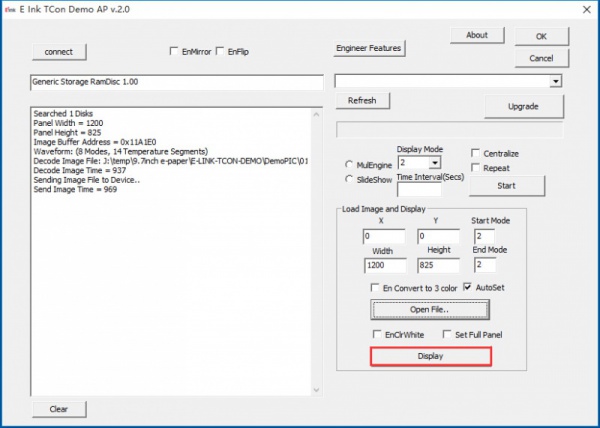 Working with Raspberry PiHardware connection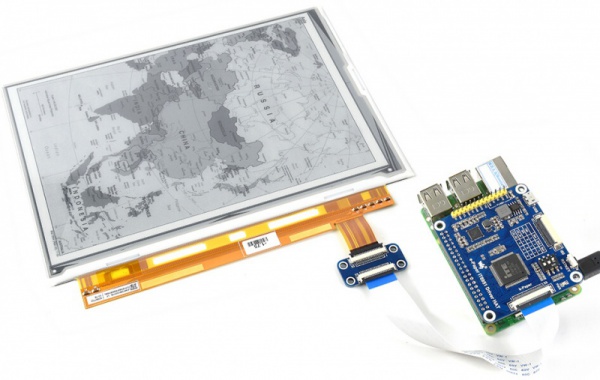 You can also connecting by wiresMake sure you have switched the sail switch to SPI mode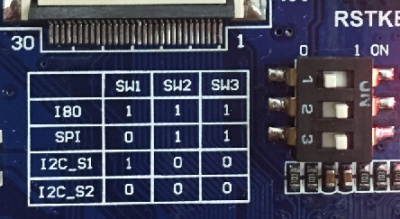 Install BCM2835 libraries to your Raspberry Pi, you can download the newest bcm2835 library from its official website http://www.airspayce.com/mikem/bcm2835/Copy the library you download to Raspberry Pi and install it withe commands below. You can also following the instruction on its website abovetar zxvf bcm2835-1.xx.tar.gzcd bcm2835-1.xx./configuremakesudo make checksudo make installDownload Demo code and copy to your Raspberry Pi. Extract and run it with the commands below in your Raspberry Pitar zxvf IT8951.tar.gzcd IT8951make cleanmakesudo ./IT8951 0 0 01.bmpThis demo code supports display general BMP pictures directly, if you find that your BMP picture cannot be displayed, please open it on Windows PC with Paint software (Windows APP), save as BMP and try again.The command ;./IT8951 0 0 01.bmp', the first two parameters is X and Y coordinate of picture's left-top, 01.bmp is the file name of pictureWorking with STM32Because IT8951 will cost big size of RAM, some of STM32 cannot support without external SDRAM device. So we here use Open429I as test board, Open429I integrates IS42S16400J (64-MBIT) SDRAM,has full memory to drive the 9.7inch e-paper.Working with STM32, you can use SPI, I80 or I2C interface. SPI is simple and need a few of GPIO, its speed can also meet the requirement of most applications. I80 is also simple and fast, however, it need to use lots of GPIO. I2C is every slow, which we don't recommend.SPI1) Hardware connection2) Set the switch to SPI mode3) Download demo code to refresh pictureYou can download the demo code hereOpen the project with keil :Open429I-C-IT8951-Demo\Project\9.7-IT8951\MDK-ARM\Project.uvprojCompile it, then open IT8951.h, check if SPI mode is enabled. Compile it again and download to your board. After downloading, the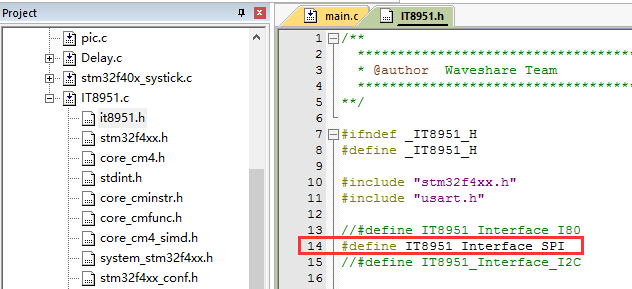 The information will be printed as below (115200, 8N1)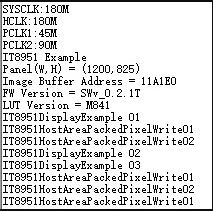 I801） Hardware connection2) Set the switch to I80 mode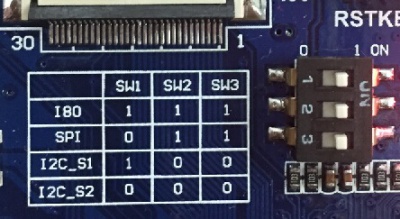 3) Display with demo codeYou can download the demo code hereOpen project and change set the interface to I80.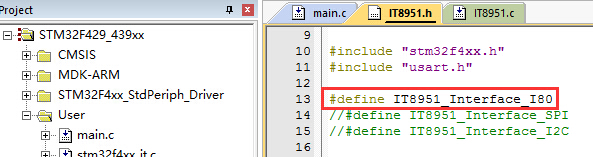 Display picturesFor easy porting our demo code, we display picture with data matrix instead of file system.We should first convert BMP picture to data matrix (arrays), and use it in demo code.1) Prepare a BMP image, resize the picture to 1200*825 (the resolution of this e-Paper)2) Open BMP convert software, Click File->Open..-> to open the picture as below: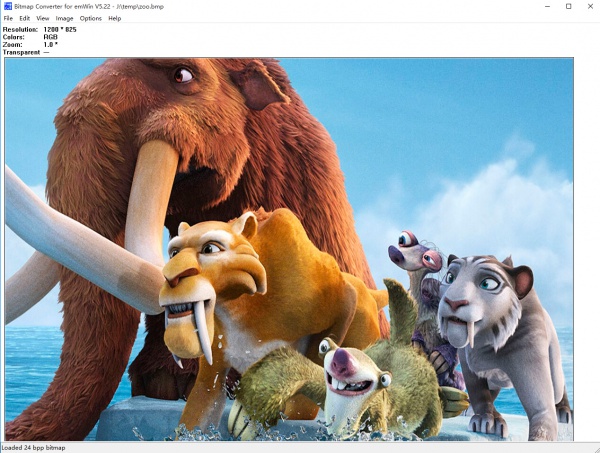 3) Click Image -> Convert to ->Gray256(8 BPP)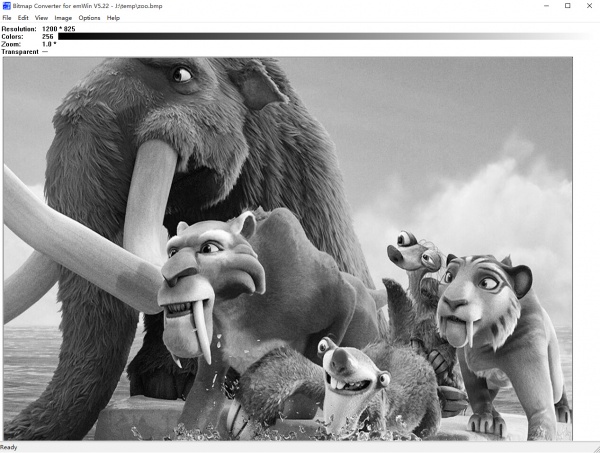 4) Click File ->Save As... ->Choose "C" bitmap file (*.c) -> input file name and click Save.5) Choose 8 bit per pixel, click OK. A C file will be saved to your PC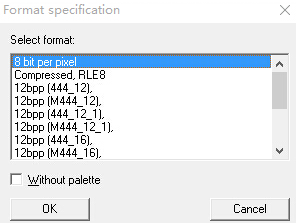 Add the C file to keil project, detect unusable information/**********************************************************************                SEGGER Microcontroller GmbH & Co. KG                **        Solutions for real time microcontroller applications        **                           www.segger.com                           ************************************************************************                                                                    ** C-file generated by                                                **                                                                    **        Bitmap Converter for emWin V5.22.                           **        Compiled Jul  4 2013, 12:18:24                              **        (c) 1998 - 2013 Segger Microcontroller GmbH && Co. KG       **                                                                    ************************************************************************                                                                    ** Source file: zoo                                                   ** Dimensions:  1200 * 825                                            ** NumColors:   256                                                   **                                                                    ************************************************************************/ #include <stdlib.h> #include "GUI.h" #ifndef GUI_CONST_STORAGE  #define GUI_CONST_STORAGE const#endif extern GUI_CONST_STORAGE GUI_BITMAP bmzoo; /***********************************************************************       Palette**  Description*    The following are the entries of the palette table.*    The entries are stored as a 32-bit values of which 24 bits are*    actually used according to the following bit mask: 0xBBGGRR**    The lower   8 bits represent the Red   component.*    The middle  8 bits represent the Green component.*    The highest 8 bits represent the Blue  component.*/static GUI_CONST_STORAGE GUI_COLOR _Colorszoo[] = {  0x000000, 0x010101, 0x020202, 0x030303,  0x040404, 0x050505, 0x060606, 0x070707,  0x080808, 0x090909, 0x0A0A0A, 0x0B0B0B,  0x0C0C0C, 0x0D0D0D, 0x0E0E0E, 0x0F0F0F,  0x101010, 0x111111, 0x121212, 0x131313,  0x141414, 0x151515, 0x161616, 0x171717,  0x181818, 0x191919, 0x1A1A1A, 0x1B1B1B,  0x1C1C1C, 0x1D1D1D, 0x1E1E1E, 0x1F1F1F,  0x202020, 0x212121, 0x222222, 0x232323,  0x242424, 0x252525, 0x262626, 0x272727,  0x282828, 0x292929, 0x2A2A2A, 0x2B2B2B,  0x2C2C2C, 0x2D2D2D, 0x2E2E2E, 0x2F2F2F,  0x303030, 0x313131, 0x323232, 0x333333,  0x343434, 0x353535, 0x363636, 0x373737,  0x383838, 0x393939, 0x3A3A3A, 0x3B3B3B,  0x3C3C3C, 0x3D3D3D, 0x3E3E3E, 0x3F3F3F,  0x404040, 0x414141, 0x424242, 0x434343,  0x444444, 0x454545, 0x464646, 0x474747,  0x484848, 0x494949, 0x4A4A4A, 0x4B4B4B,  0x4C4C4C, 0x4D4D4D, 0x4E4E4E, 0x4F4F4F,  0x505050, 0x515151, 0x525252, 0x535353,  0x545454, 0x555555, 0x565656, 0x575757,  0x585858, 0x595959, 0x5A5A5A, 0x5B5B5B,  0x5C5C5C, 0x5D5D5D, 0x5E5E5E, 0x5F5F5F,  0x606060, 0x616161, 0x626262, 0x636363,  0x646464, 0x656565, 0x666666, 0x676767,  0x686868, 0x696969, 0x6A6A6A, 0x6B6B6B,  0x6C6C6C, 0x6D6D6D, 0x6E6E6E, 0x6F6F6F,  0x707070, 0x717171, 0x727272, 0x737373,  0x747474, 0x757575, 0x767676, 0x777777,  0x787878, 0x797979, 0x7A7A7A, 0x7B7B7B,  0x7C7C7C, 0x7D7D7D, 0x7E7E7E, 0x7F7F7F,  0x808080, 0x818181, 0x828282, 0x838383,  0x848484, 0x858585, 0x868686, 0x878787,  0x888888, 0x898989, 0x8A8A8A, 0x8B8B8B,  0x8C8C8C, 0x8D8D8D, 0x8E8E8E, 0x8F8F8F,  0x909090, 0x919191, 0x929292, 0x939393,  0x949494, 0x959595, 0x969696, 0x979797,  0x989898, 0x999999, 0x9A9A9A, 0x9B9B9B,  0x9C9C9C, 0x9D9D9D, 0x9E9E9E, 0x9F9F9F,  0xA0A0A0, 0xA1A1A1, 0xA2A2A2, 0xA3A3A3,  0xA4A4A4, 0xA5A5A5, 0xA6A6A6, 0xA7A7A7,  0xA8A8A8, 0xA9A9A9, 0xAAAAAA, 0xABABAB,  0xACACAC, 0xADADAD, 0xAEAEAE, 0xAFAFAF,  0xB0B0B0, 0xB1B1B1, 0xB2B2B2, 0xB3B3B3,  0xB4B4B4, 0xB5B5B5, 0xB6B6B6, 0xB7B7B7,  0xB8B8B8, 0xB9B9B9, 0xBABABA, 0xBBBBBB,  0xBCBCBC, 0xBDBDBD, 0xBEBEBE, 0xBFBFBF,  0xC0C0C0, 0xC1C1C1, 0xC2C2C2, 0xC3C3C3,  0xC4C4C4, 0xC5C5C5, 0xC6C6C6, 0xC7C7C7,  0xC8C8C8, 0xC9C9C9, 0xCACACA, 0xCBCBCB,  0xCCCCCC, 0xCDCDCD, 0xCECECE, 0xCFCFCF,  0xD0D0D0, 0xD1D1D1, 0xD2D2D2, 0xD3D3D3,  0xD4D4D4, 0xD5D5D5, 0xD6D6D6, 0xD7D7D7,  0xD8D8D8, 0xD9D9D9, 0xDADADA, 0xDBDBDB,  0xDCDCDC, 0xDDDDDD, 0xDEDEDE, 0xDFDFDF,  0xE0E0E0, 0xE1E1E1, 0xE2E2E2, 0xE3E3E3,  0xE4E4E4, 0xE5E5E5, 0xE6E6E6, 0xE7E7E7,  0xE8E8E8, 0xE9E9E9, 0xEAEAEA, 0xEBEBEB,  0xECECEC, 0xEDEDED, 0xEEEEEE, 0xEFEFEF,  0xF0F0F0, 0xF1F1F1, 0xF2F2F2, 0xF3F3F3,  0xF4F4F4, 0xF5F5F5, 0xF6F6F6, 0xF7F7F7,  0xF8F8F8, 0xF9F9F9, 0xFAFAFA, 0xFBFBFB,  0xFCFCFC, 0xFDFDFD, 0xFEFEFE, 0xFFFFFF}; static GUI_CONST_STORAGE GUI_LOGPALETTE _Palzoo = {  256,  // Number of entries  0,    // No transparency  &_Colorszoo[0]};GUI_CONST_STORAGE GUI_BITMAP bmzoo = {  1200, // xSize  825, // ySize  1200, // BytesPerLine  8, // BitsPerPixel  _aczoo,  // Pointer to picture data (indices)  &_Palzoo   // Pointer to palette};7) Modify the codesstatic GUI_CONST_STORAGE unsigned char _aczoo[] = {to this one. (You can change the name of the array to every one you like)const unsigned char zoo_1200_825[] = {8) Modify related codes in IT8951.C as belowextern const unsigned char zoo_1200_825[];void IT8951DisplayExample3(){	IT8951LdImgInfo stLdImgInfo;	IT8951AreaImgInfo stAreaImgInfo;	TWord width = gstI80DevInfo.usPanelW;	TWord high = gstI80DevInfo.usPanelH;	TDWord i;	for (i = 0;i < width*high;i++)	{		gpFrameBuf[i] = zoo_1200_825[i];	}	IT8951WaitForDisplayReady();	//Setting Load image information	stLdImgInfo.ulStartFBAddr    = (TDWord)gpFrameBuf;	stLdImgInfo.usEndianType     = IT8951_LDIMG_L_ENDIAN;	stLdImgInfo.usPixelFormat    = IT8951_8BPP; 	stLdImgInfo.usRotate         = IT8951_ROTATE_0;	stLdImgInfo.ulImgBufBaseAddr = gulImgBufAddr;	//Set Load Area	stAreaImgInfo.usX      = 0;	stAreaImgInfo.usY      = 0;	stAreaImgInfo.usWidth  = width;	stAreaImgInfo.usHeight = high;	IT8951HostAreaPackedPixelWrite(&stLdImgInfo, &stAreaImgInfo);//Display function 2	IT8951DisplayArea(0,0, gstI80DevInfo.usPanelW, gstI80DevInfo.usPanelH, 2);}Connect to Raspberry Pi via SPIConnect to Raspberry Pi via SPIConnect to Raspberry Pi via SPIIT8951 Driver HATRaspberry Pi (BCM)Description'5V5V5V power inputGNDGNDGroundMISOP9MISO Pin of SPIMOSIP10MOSI Pin of SPISCKP11SCK Pin of SPICSP8Chip selection of SPI (Low active)RSTP17Reset pin (Low active)HRDYP24Busy stats pin (Low when busy)IT8951STM32Description5V5V5V Power inputGNDGNDGroundMISOPE13Data outputMOSIPE14Data inputSCKPE12Clock inputCSPE11Chip select (Low active)RSTPC5Reset (Low for reset)HRDYPA7BUSY state output (Low for busy)IT8951STM32DescriptionVcc5V5V Power inputGNDGNDGroundDBUS0~DBUS15PB0~PB15Data pinsHWEPC1Write enable (Low active)D/CPC7Data/Command (Low for command)CSELPC6Chip select (Low active)HRDPC3Read eenable (Low for active)RSTPC0Reset (Low for reset)BUSYPA7Busy state output (Low for busy)